П О С Т А Н О В Л Е Н И ЕПРАВИТЕЛЬСТВАКАМЧАТСКОГО КРАЯВ соответствии с Федеральным законом от 27.07.2006 № 149-ФЗ «Об информации, информационных технологиях и о защите информации», Федеральным законом от 29.12.2012 № 273-ФЗ «Об образовании в Российской Федерации», Постановлением Правительства Российской Федерации от 31.08.2013 № 755 «О федеральной информационной системе обеспечения проведения государственной итоговой аттестации обучающихся, освоивших основные образовательные программы основного общего и среднего общего образования, и приёма граждан в образовательные организации для получения среднего профессионального и высшего образования и региональных информационных системах обеспечения проведения государственной итоговой аттестации обучающихся, освоивших основные образовательные программы основного общего и среднего общего образования», Законом Камчатского края от 12.10.2015 № 687 «О государственных информационных системах Камчатского края»ПРАВИТЕЛЬСТВО ПОСТАНОВЛЯЕТ:Утвердить Положение о государственной информационной системе Камчатского края «Экзамен» (далее – ГИС «Экзамен») согласно приложению к настоящему постановлению.Определить Министерство образования Камчатского края государственным заказчиком создания ГИС «Экзамен».Определить оператором ГИС «Экзамен» краевое государственное автономное учреждение «Камчатский центр информатизации и оценки качества образования», выполняющее функции регионального центра обработки информации при проведении государственной итоговой аттестации по образовательным программам основного общего и среднего общего образования в Камчатском крае.Настоящее постановление вступает в силу через 10 дней после дня его официального опубликования.Председатель Правительства –Первый вице-губернаторКамчатского края 	Р.С. ВасилевскийСОГЛАСОВАНО:Заместитель ПредседателяПравительства Камчатского края	                В.И. СивакМинистр образования Камчатского края	        А.Ю. КоротковаНачальник Главного правового управления Губернатора и Правительства Камчатского края	С.Н. ГудинИсп. Министерство образования Камчатского краяСолодовник Майя Николаевна+7 (415-2) 42-12-54Приложение к постановлению Правительства Камчатского краяот ____________ № ________ПОЛОЖЕНИЕо государственной информационной системе Камчатского края «Экзамен»(далее - Положение)Общие положения1.1. Настоящее Положение определяет цели, задачи, основные функции государственной информационной системы Камчатского края «Экзамен» (далее – ГИС «Экзамен»), функции и полномочия участников ГИС «Экзамен», правовой режим информации, содержащейся в ГИС «Экзамен», а также порядок обеспечения защиты информации, содержащейся в ГИС «Экзамен», и информационного взаимодействия ГИС «Экзамен» с федеральной информационной системой.1.2. Целями формирования ГИС «Экзамен» являются: 1) информационное обеспечение национально-региональной системы независимой оценки качества общего образования;2) информационно-технологическое сопровождение мониторингов и исследований в системе образования Камчатского края. 1.3. Основными задачами формирования и ведения ГИС «Экзамен» являются:1) автоматизация процессов сбора, обработки, анализа и представления данных обо всех этапах проведения независимой оценки качества общего образования в Камчатском крае;2) обеспечение органов местного самоуправления муниципальных образований в Камчатском крае (далее – органы местного самоуправления), образовательных организаций, реализующих программы общего образования, обучающихся, освоивших программы общего образования и их законных представителей информацией о результатах проведения государственной итоговой аттестации в Камчатском крае (далее - ГИА);3) сбор и обработка информации мониторингов и исследований в системе образования Камчатского края.1.4. Функционирование ГИС «Экзамен» основывается на следующих принципах: 1) актуальность и достоверность информации; 2) применение современных информационных технологий для обеспечения автоматизированной обработки информации и передачи данных по электронным каналам связи; 3) обеспечение доступа к информации, содержащейся в ГИС «Экзамен», а также защиты такой информации с соблюдением требований, установленных законодательством Российской Федерации об информации, информационных технологиях и о защите информации; 4) применение единых классификаторов и справочников, стандартизированных технических и программных средств, в том числе позволяющих осуществлять обработку информации на основе использования единых форматов и классификаторов учетных данных и стандартных протоколов;5) ответственность должностных лиц за полноту и достоверность информации, актуальность сведений, предоставляемых оператору ГИС «Экзамен», ее своевременную передачу и изменение, а также хранение и уничтожение в установленном порядке;6) комплексная информационная безопасность. Основные функции ГИС «Экзамен»В целях реализации поставленных целей и задач ГИС «Экзамен» выполняет:1) функции региональной информационной системы обеспечения проведения ГИА обучающихся, освоивших основные образовательные программы основного общего и среднего общего образования, в том числе:а) хранение информации об обучающихся, освоивших образовательные программы основного общего и среднего общего образования (далее - обучающиеся), сведений об участниках единого государственного экзамена (за исключением обучающихся); сведений о расписании проведения ГИА, устанавливаемом Министерством образования Камчатского края, дате проведения экзаменов с указанием учебных предметов; сведений об экзаменационных материалах; результатов обработки экзаменационных работ обучающихся, участников единого государственного экзамена; сведений о результатах ГИА; сведений об апелляциях обучающихся, участников единого государственного экзамена; сведений о лицах, привлекаемых к проведению ГИА; сведений о гражданах, аккредитованных в качестве общественных наблюдателей, и об их присутствии при проведении ГИА; сведения о распределении участников ГИА, работников в местах проведения ГИА; сведений о местах проведения ГИА;б) внесение сведений, обработка, хранение и использование информации, содержащейся в ГИС «Экзамен» информации, а также обеспечение ее защиты;в) обмен информацией с федеральной информационной системой обеспечения проведения ГИА обучающихся, освоивших основные образовательные программы основного общего и среднего общего образования, и приема граждан в образовательные организации для получения среднего профессионального и высшего образования (далее – федеральная информационная система); 2) сбор, систематизацию и хранение информации, полученной при проведении различных процедур оценки качества общего образования;3) технологическую обработку информации и формирование отчётов согласно требованиям, предъявляемым к проведению соответствующего исследования или мониторинга.Структура ГИС «Экзамен»Технологическая структура ГИС «Экзамен» включает:комплекс программных и технических средств, предназначенных для сбора, обработки, хранения и передачи информации;комплекс программных и технических средств защиты информации;телекоммуникационную инфраструктуру, в том числе каналы передачи данных.Функции и полномочия участников ГИС «Экзамен»Участниками ГИС «Экзамен» являются: 1) Министерство образования Камчатского края – уполномоченный исполнительный орган государственной власти Камчатского края, осуществляющий координацию деятельности по эксплуатации и развитию ГИС «Экзамен» (далее – Уполномоченный орган); 2) оператор ГИС «Экзамен»;3) органы местного самоуправления Камчатского края, осуществляющие управление в сфере образования; образовательные организации, реализующие образовательные программы основного общего и (или) среднего общего образования и (или) среднего профессионального образования на базе основного общего образования с одновременным получением среднего общего образования (далее - поставщики информации).Функции и полномочия Уполномоченного органа:1) принятие решения о создании, вводе в эксплуатацию и выводе из эксплуатации ГИС «Экзамен», направлениях развития ГИС «Экзамен»;2) принятие в пределах своей компетенции правовых актов, регламентирующих вопросы формирования, ввода в эксплуатацию, функционирования, эксплуатации и вывода из эксплуатации ГИС «Экзамен»;3) определение порядка сбора, состав, формат и срок предоставления органами местного самоуправления, осуществляющими управление в сфере образования, и образовательными организациями информации, необходимой для внесения в ГИС «Экзамен». Функции и полномочия оператора ГИС «Экзамен»:1) формирование и ведение ГИС «Экзамен»;2) обеспечение технического функционирования ГИС «Экзамен»;3) осуществление автоматизированной обработки информации, содержащейся в ГИС «Экзамен»;4) обеспечение доступа к информации, содержащейся в ГИС «Экзамен», в установленном порядке;5) обеспечение защиты информации, содержащейся в ГИС «Экзамен»;6) обеспечение взаимодействия ГИС «Экзамен» и федеральной информационной системы;7) руководитель оператора назначает лиц, ответственных за внесение сведений в ГИС «Экзамен» и обработку содержащейся в ней информации, а также лиц, ответственных за обеспечение мер по защите информации, содержащейся в ГИС «Экзамен».Функции и полномочия поставщиков информации ГИС «Экзамен»:1) своевременное предоставление оператору ГИС «Экзамен» полных, достоверных и актуальных сведений для внесения в ГИС «Экзамен»;2) руководители поставщиков информации ГИС «Экзамен» назначают лиц, ответственных за предоставление сведений оператору ГИС «Экзамен» для внесения в ГИС «Экзамен».Правовой режим информации, содержащейся в ГИС «Экзамен» Обладателем информации, содержащейся в ГИС «Экзамен», является Камчатский край. От имени Камчатского края правомочия обладателя содержащейся в ГИС «Экзамен» информации осуществляет Министерство образования Камчатского края.Правом доступа к информации, содержащейся в ГИС «Экзамен», с возможностью ее обработки обладает оператор ГИС «Экзамен».Срок хранения содержащейся в ГИС «Экзамен» информации, сбор и обработка которой осуществляются в целях обеспечения проведения ГИА, устанавливается в соответствии с Правилами формирования и ведения федеральной информационной системы обеспечения проведения государственной итоговой аттестации обучающихся, освоивших основные образовательные программы основного общего и среднего общего образования, и приема граждан в образовательные организации для получения среднего профессионального и высшего образования и региональных информационных систем обеспечения проведения государственной итоговой аттестации обучающихся, освоивших основные образовательные программы основного общего и среднего общего образования, утвержденными Постановлением Правительства Российской Федерации от 31.08.2013 № 755 (далее – Правила формирования и ведения информационной системы). Сроки хранения информации о мониторингах и иных исследованиях в сфере образования, проводимых с использованием ГИС «Экзамен», определяются нормативными документами, регламентирующими проведение соответствующих исследований и мониторингов. По истечении сроков хранения сведения удаляются оператором ГИС «Экзамен».Защита информации, содержащейся в ГИС «Экзамен»Информация, содержащаяся в ГИС «Экзамен», подлежит защите в соответствии с законодательством Российской Федерации об информации, информационных технологиях и о защите информации и законодательством о персональных данных.Защита информации, содержащейся в ГИС «Экзамен», обеспечивается посредством применения организационных и технических мер защиты информации, а также осуществления контроля за эксплуатацией ГИС «Экзамен».Для обеспечения защиты информации, содержащейся в ГИС «Экзамен» оператором ГИС «Экзамен» проводятся следующие мероприятия:1) формирование требований к защите информации, содержащейся в ГИС «Экзамен»;2) разработка и внедрение системы защиты информации, содержащейся в ГИС «Экзамен»;3) аттестация ГИС «Экзамен» по требованиям защиты и ввод ее в действие;4) обеспечение выполнения мероприятий по защите информации в ходе эксплуатации ГИС «Экзамен»;5) обеспечение мероприятий по защите информации при выводе из эксплуатации ГИС «Экзамен».Пояснительная записка к проекту постановления Правительства Камчатского края «О государственной информационной системе Камчатского края «Экзамен»Настоящий проект постановления Правительства Камчатского края разработан в целях реализации Федерального закона от 29.12.2012 № 273-ФЗ «Об образовании в Российской Федерации», Постановления Правительства Российской Федерации от 31.08.2013 № 755 «О федеральной информационной системе обеспечения проведения государственной итоговой аттестации обучающихся, освоивших основных образовательные программы основного общего и среднего общего образования, и приёма граждан в образовательные организации для получения среднего профессионального и высшего образования и региональных информационных системах обеспечения проведения государственной итоговой аттестации обучающихся, освоивших основные образовательные программы основного общего и среднего общего образования», в соответствии с Федеральными законами от 27.07.2006 № 149-ФЗ «Об информации, информационных технологиях и о защите информации», от 27.07.2006 № 152-ФЗ «О персональных данных», Постановлением Правительства Российской Федерации от 06.07.2015 № 676 «О требованиях к порядку создания, развития, ввода в эксплуатацию, эксплуатации и вывода из эксплуатации государственных информационных систем и дальнейшего хранения содержащейся в их базах данных информации», Законом Камчатского края от 12.10.2015 № 687 «О государственных информационных системах Камчатского края» и утверждает Положение о государственной информационной системе Камчатского края «Экзамен».Настоящий проект постановления Правительства Камчатского края размещен на официальном сайте исполнительных органов государственной власти Камчатского края в информационно-телекоммуникационной сети «Интернет» для проведения независимой антикоррупционной экспертизы в срок с 5.12.2019 года по 16.12.2019 года. По окончании указанного срока экспертных заключений не поступило.В соответствии с постановлением Правительства Камчатского края от 06.06.2013 № 233-П «Об утверждении Порядка проведения оценки регулирующего воздействия проектов нормативных правовых актов Камчатского края и экспертизы нормативных правовых актов Камчатского края» данный проект постановления Правительства Камчатского края оценке регулирующего воздействия не подлежит.Реализация настоящего постановления не потребует дополнительных финансовых средств из краевого бюджета.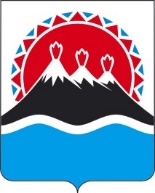 №г. Петропавловск-Камчатскийг. Петропавловск-Камчатскийг. Петропавловск-КамчатскийО государственной информационной системе Камчатского края «Экзамен»О государственной информационной системе Камчатского края «Экзамен»О государственной информационной системе Камчатского края «Экзамен»О государственной информационной системе Камчатского края «Экзамен»